Pārdošanas pavadzīmju un rēķinu veidnesSistēmā ir dažādas pārdošanas pavadzīmju veidnes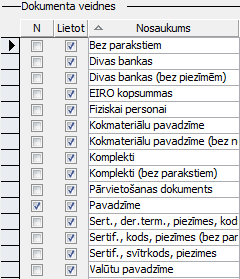 Veidnes nosaukumā ir ietverti „atslēgas vārdi” veidnē ietvertajai informācijai, bet laukā Piezīmes ir vēl papildus informācija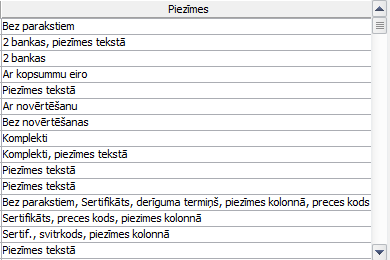 Veidnes var:  pievienota jaunas veidnes;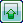   labot sistēmā esošās veidnes;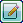   sistēmas veidnes saglabāt datu nesējā.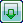 Saglabāšana datu nesējā vai datorāJa nepieciešams, sistēmas veidlapas var saglabāt datu nesējā. lai saglabātu veidlapu, jānostājas atbilstošās veidlapas rindā un jānospiež poga   Saglabāt dokumenta veidni kā failu.Atvērtajā logā jānorāda faila atrašanās vieta datu nesējā vai datorā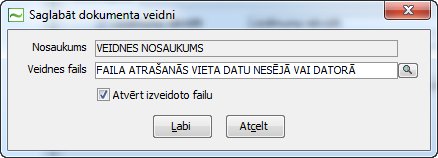 PievienošanaLai pievienot jaunu veidni jānospiež poga   Pievienot dokumenta veidni.Atvērtajā logā jānorāda pievienojamā faila atrašanas vieta datu nesējā, jaunās veidnes nosaukums un, ja nepieciešams, piezīme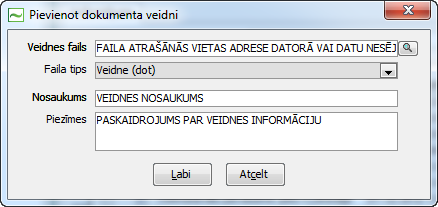 Nospiežot pogu Labi, rīkojuma veidne tiks iekļauta sistēmā Tildes Jumis ar norādīto nosaukumu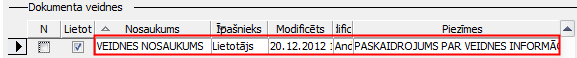 Pašu izveidotās veidlapas var rediģēt sistēmā un dzēst.RediģēšanaLai rediģētu sistēmas veidni, tā jāsaglabā datu nesējā. Pašu veidoto veidni var rediģēt divreiz noklikšķinot uz veidnes nosaukuma sarakstā. Veidne tiks atvērta rediģēšanai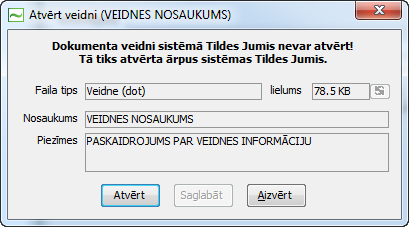 Lai rediģētu veidnes informāciju - vai jānospiež poga   Labot dokumenta veidnes informāciju.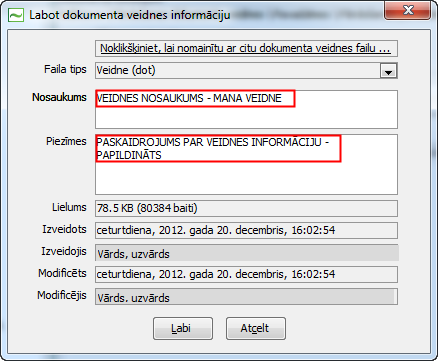 Dokumenta veidne sastāv no vairākām tabulām, kurās dati tiek ierakstīti no sistēmas Tildes Jumis attiecīgiem laukiem (pārdošanas pavadzīmē, pārdošanas pasūtījumu dokumentā vai rēķinā., Konfigurācijā, utml), kas jānorāda veidnē. Katras tabulas sākums un beigas tiek norādītas ar sarkanā krāsā iekrāsotu nosaukumu (piemērā, ar dzelteno krāsu iekrāsotie lauki)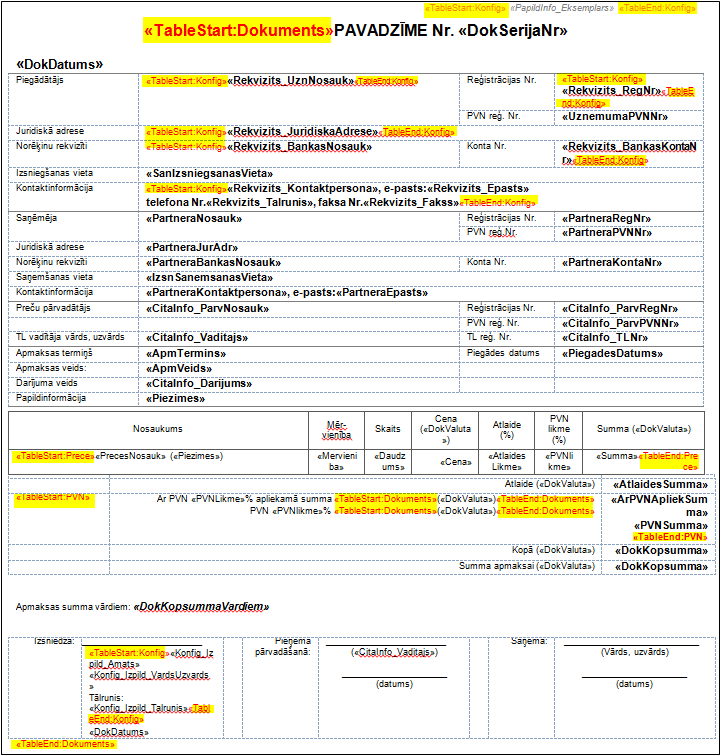 Dokumentu veidlapā dati jāiekļauj no sistēmas Tildes Jumis, tāpēc tie tiek norādīti ar lauku nosaukumiem, kas veidnē norādīti leņķiekavās <<>> (piemērā, ar dzelteno krāsu iekrāsotie lauki)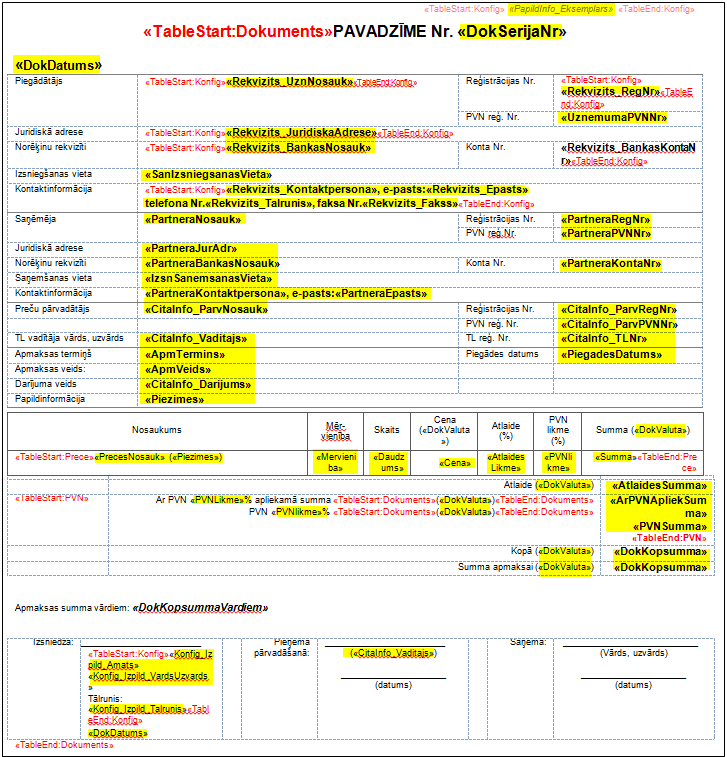 Jaunus laukus pievieno dokumenta rīkujoslā zīmnē Ievietošana (Insert) izvēloties opciju Ātrās daļas (Quick Parts) - Lauks (Field), izvēloties lauka nosaukumu MergeField un norādot lauka rekvizītus sistēmā Tildes Jumi.Esošos laukus rediģē, nostājoties uz labojamā lauka, nospiežot peles labo taustiņu un izvēloties opciju Rediģēt lauku (Edit Field), atvērtajā logā lauka rekvizītu zonā norādot nepieciešamo lauku sistēmā Tildes Jumis.Pārdošanas pavadzīmes un rēķiniIzveidotās pavadzīmēs informācija tiek ierakstīta no sekojošiem laukiem Tildes Jumī:Pavadzīmes sērija un numurs: lauki pavadzīmē/rēķinā  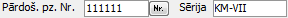 Datums: lauks pavadzīmē/rēķinā 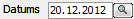 Piegādātāja informācija — pārsvarā tiek iegūta no sadaļā Rekvizīti dokumentos norādītajiem rekvizītiem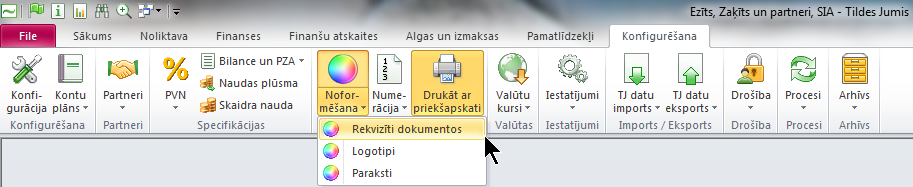 Piegādātājs: rekvizīts Uzņēmuma nosaukums lauks Vērtība;Juridiskā adrese: rekvizīts Juridiskā adrese lauks Vērtība;Reģistrācijas numurs: rekvizīts Reģistrācijas numurs lauks Vērtība;Bankas nosaukums: rekvizīts Bankas nosaukums lauks Vērtība;Konta numurs: rekvizīts Konta numurs lauks Vērtība;Kontaktpersona: rekvizīts Kontaktpersona lauks Vērtība;E-pasts: rekvizīts E-pasts lauks Vērtība;Tālrunis: rekvizīts Tālrunis lauks Vērtība;Fakss: rekvizīts Fakss lauks Vērtība;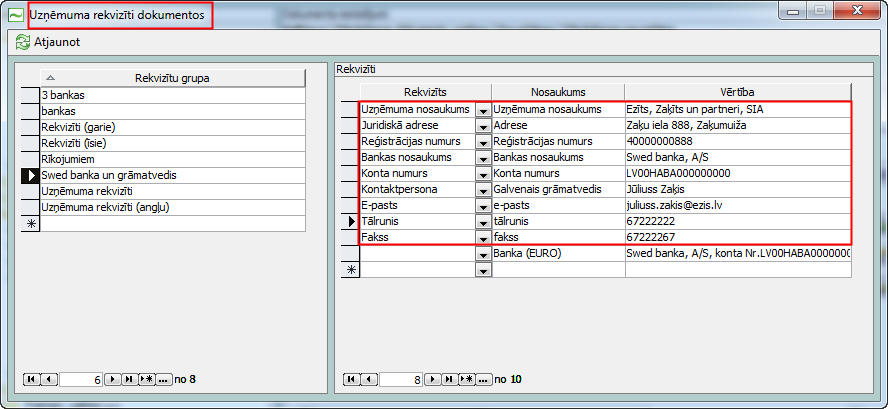 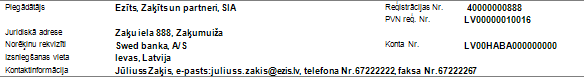 Izsniegšanas vieta: lauks pavadzīmē/rēķinā 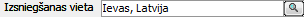 PVN numurs: lauks pavadzīmē/rēķinā PVN numurs;Saņēmēja informācija tiek iegūta no konkrētiem laukiem pavadzīmē/rēķinā:Saņēmējs: lauks Saņēmējs;Juridiskā adrese: adrešu lauki partnera kartītē ar pazīmi Juridiskā adr.;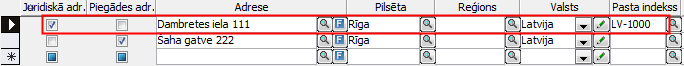 Reģistrācijas numurs: lauks Reģistrācijas Nr. partnera kartītē;PVN numurs: lauks pavadzīmē/rēķinā PVN numurs;Norēķinu rekvizīti: partnera kartītē cilnē Bankas informācija norādītās vērtības ar pazīmi Galvenais konts;Saņemšanas vieta: lauks pavadzīmē/rēķinā 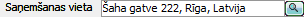 Kontaktinformācija: lauks pavadzīmē/rēķinā Kontaktpersona;E-pasts: lauks pavadzīmē/rēķinā lauks E-pasts;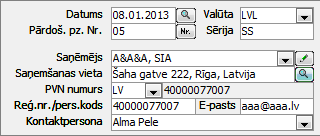 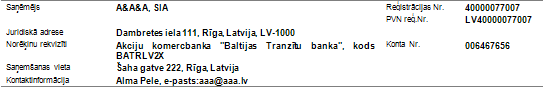 Pārvadātāja informācija tiek iegūta no konkrētiem laukiem pavadzīmē/rēķinā cilnē Cita dokumenta informācija:Preču pārvadātājs: lauks Kravas pārvadātājs;Reģistrācijas numurs: lauks Reģistrācijas Nr. partnera kartītē;PVN numurs: lauks PVN numurs;TL vadītāja vārds, uzvārds: lauks Transportlīdzekļa vadītāja vārds, uzvārds;TL reģ.Nr.: lauks Transportlīdzekļa reģistrācijas numurs (vagona Nr.);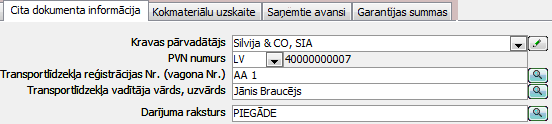 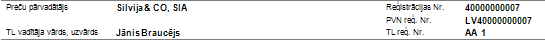 Cita informācija tiek iegūta no konkrētiem laukiem pavadzīmē/rēķinā:Apmaksas termiņš: lauks Apmaksas termiņš;Piegādes datums: lauks Piegādes datums;Apmaksas veids: lauks Apmaksas veids;Darījuma veids: cilne Cita dokumenta informācija lauks Darījuma raksturs;Papildinformācija: lauks Piezīmes (papildus notikumi);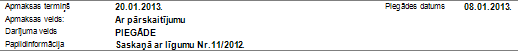 Pavadzīme ar divām bankām: informācija tiek iegūta no laukiem Bankas nos. un Konta numurs sadaļā Konfigurācija;Informācija kokmateriālu pavadzīmēm tiek iegūta no konkrētiem laukiem pavadzīmē/rēķinā cilnē Kokmateriālu uzskaite:Ciršanas apl.Nr. un datums: lauks Ciršanas apliecības Nr. un datums;Iekraušanas/pakalpojumu sniegšanas vietas adrese: lauks pavadzīmē/rēķinā Izsniegšanas vieta;Izkraušanas vietas adrese: lauks pavadzīmē/rēķinā Saņemšanas vieta;Darījuma raksturs: cilne Cita dokumenta informācija lauks Darījuma raksturs;Pakalpojuma veids: lauks Pakalpojuma veids;Atsauce uz PVN likumu: lauks Atsauce uz likumu „Par PVN”;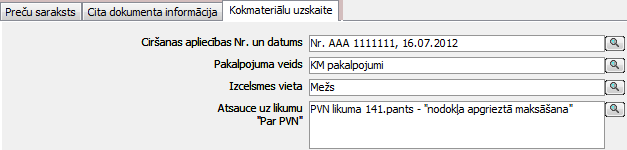 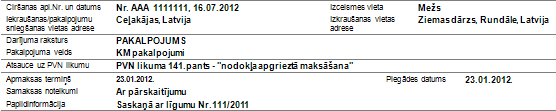 Veidņu noformēšanaSistēmas izveidotās veidnes var labot tās saglabājot datorā, rediģējot un pēc tam importējot atpakaļ sistēmā.Pavadzīmē/rēķinā piegādātāja informāciju katrs var norādīt savu, neņemot vērā laukus sistēmā, no kuriem tie aizpildās: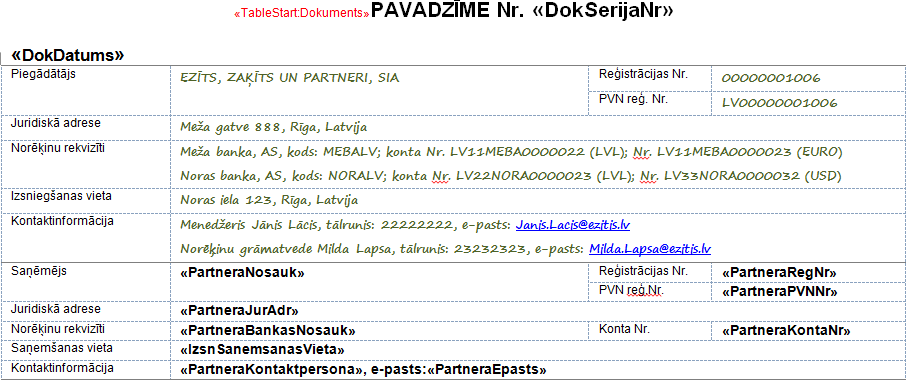 Pavadzīmē vienmēr tiks ierakstīta norādītā informācija: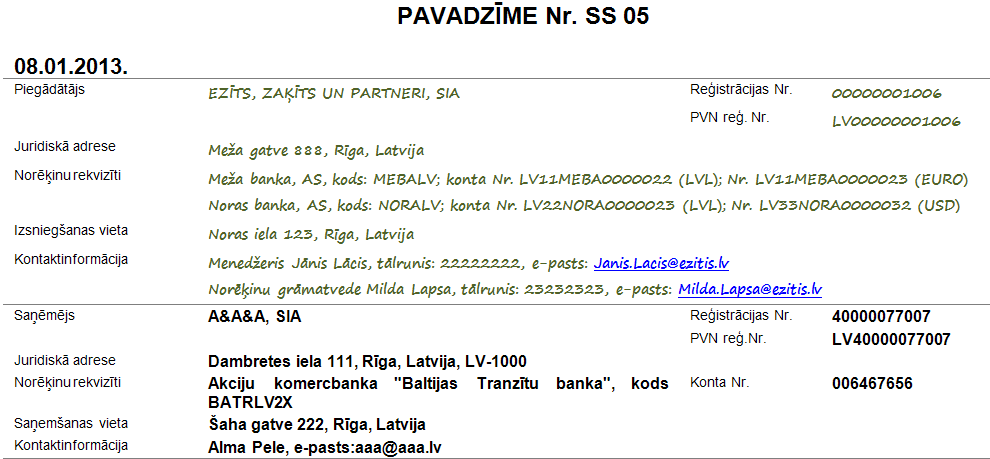 Ja ir vēlēšanās – pavadzīmē var nomainīt fontu uz sev tīkamāku: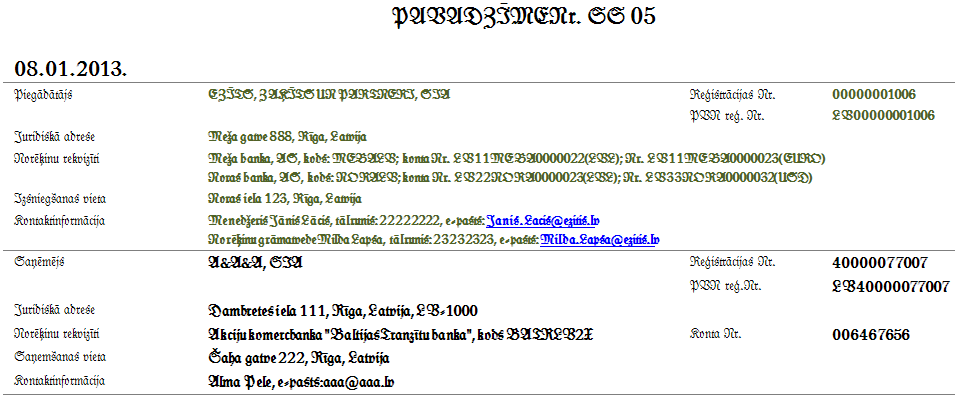 Veidņu noformēšanaLai izdrukātu uz veidnes, rīkjoslā jāizvēlas Izdrukāt uz veidnes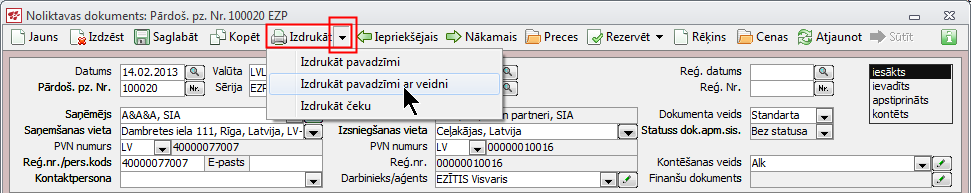 atvērtajā logā jāizvēlas pielietojamā veidne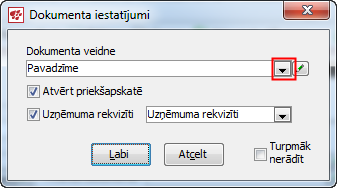 Jāņem vērā, ka katrā veidnē ir sava, noteikta informācija, tāpēc, pirms izdrukāšanas, jānorāda tieši tā veidne, kurā būs iekļauta vis nepieciešamā informācija izdrukāšanai.Veidņu nosaukumos un laukā Piezīmes norādīta informācija, kas pieejama konkrētās veidnes izdrukā (specifiskas lietas), kā arī jāskatās abi paskaidrojumi kopumā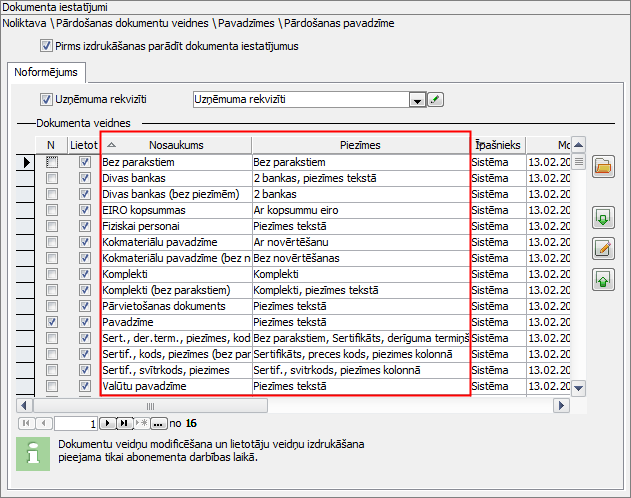 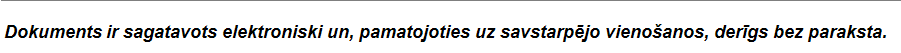 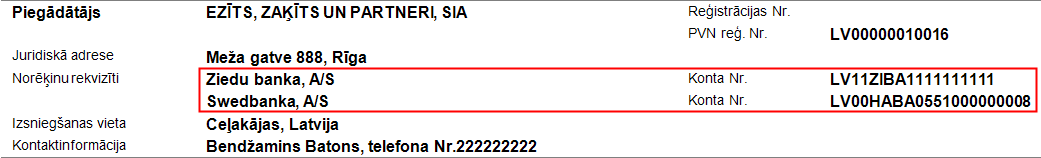 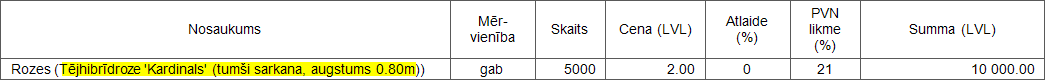 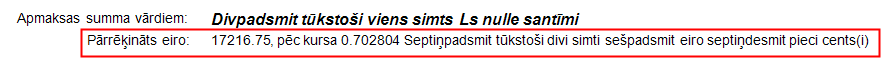 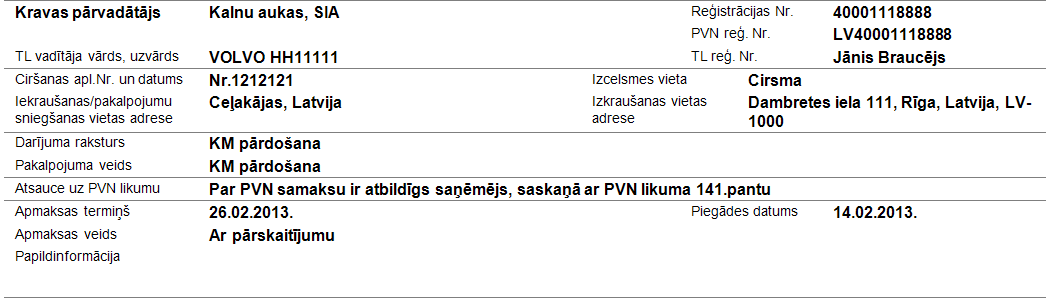 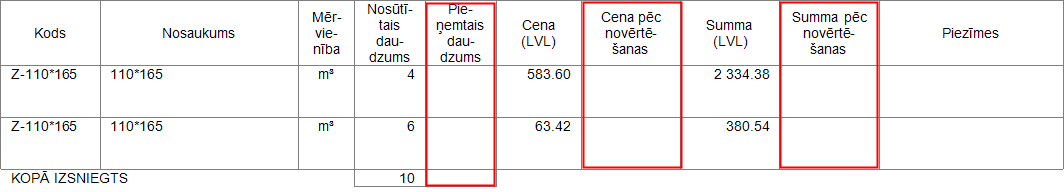 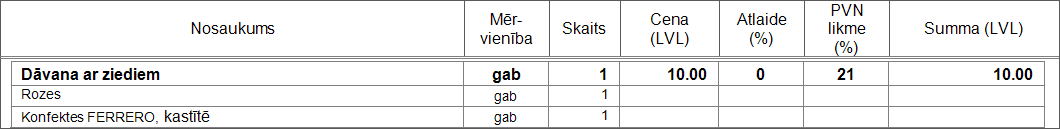 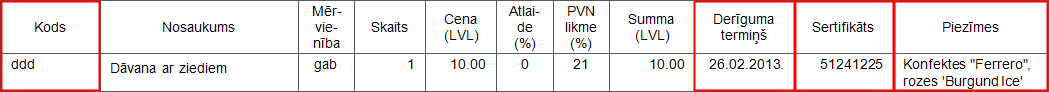 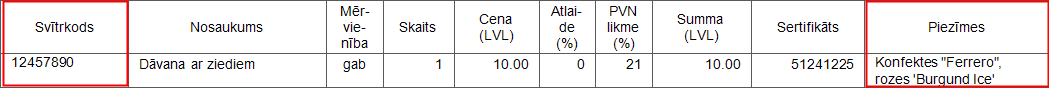 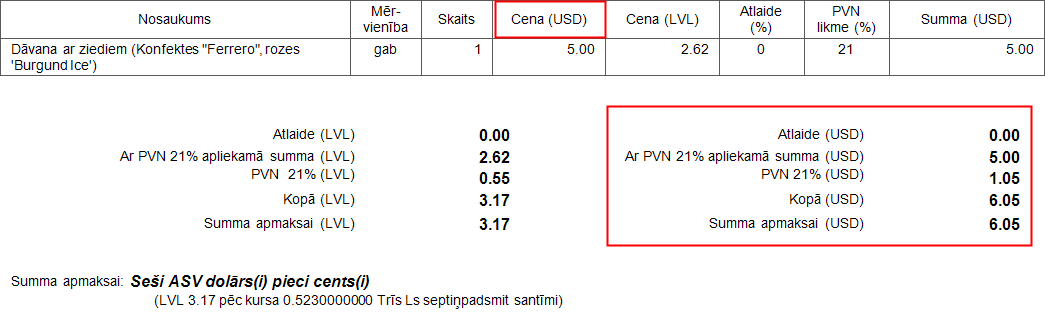 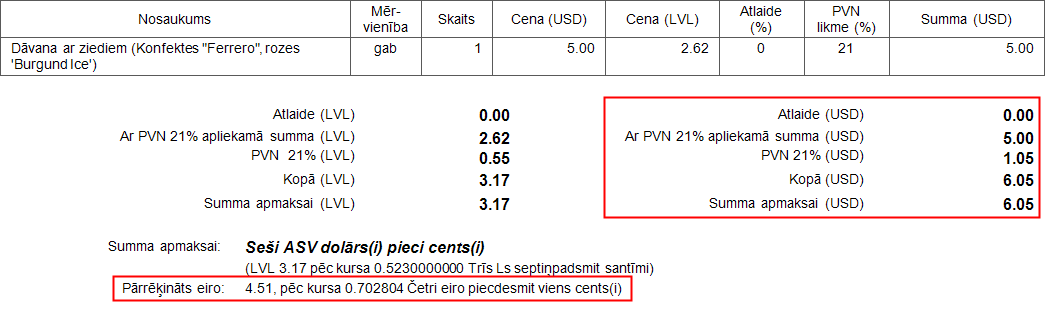 Sistēmas izveidotās veidnes nevar rediģēt vai izdzēst.Rediģēt un dzēst var tikai pašu veidotās veidnes.Izdzēšot tabulas sākuma un beigu norādījumus, veidne netiks aizpildīta ar nepieciešamo informāciju.Par veidņu rediģēšanu interesēties sūtot e-pasta vēstuli uz jumis@tilde.lv vai pie sistēmas izplatītājiem.Sistēmas izplatītājus, kas nodarbosies ar veidņu veidošanu var noskaidrot sūtot  e-pasta vēstuli uz jumis@tilde.lv .NosaukumsPiezīmesPaskaidrojumsPārdošanas pavadzīmesPārdošanas pavadzīmesPārdošanas pavadzīmesBez parakstiemBez parakstiemVeidnē nav parakstu zonasDivas bankas2 bankas, piezīmes tekstāVeidnē var uzrādīt divu banku rekvizītus, piezīmes tiek norādītas tekstā – iekavās aiz preces nosaukumaDivas bankas (bez piezīmēm)2 bankasPiezīmju laukā norādītās informācijas izdrukā navEIRO kopsummasAr kopsummu eiroKopsumma tiek konvertēta uz euroFiziskai personaiPiezīmes tekstāSaņēmējs – fiziskā persona (lauku nosaukumi nomainīti uz FP specifiku — vārds, uzvārds, personas kods), piezīmes tiek norādītas tekstā – iekavās aiz preces nosaukumaKokmateriālu pavadzīmeAr novērtēšanuKokmateriālu pavadzīmēs iekļaujamā specifiskā informācija.Papildus lauki pieņemtā daudzuma un summas pēc novērtēšanas ierakstīšanai (manuāli)Kokmateriālu pavadzīme (bez novērtēšanas)Bez novērtēšanasNav lauku pieņemtā daudzuma un summas pēc novērtēšanas ierakstīšanai (manuāli)KomplektiKomplektiIzveidoto komplektu sastāvdaļu uzrādīšanai izdrukāKomplekti (bez parakstiem)Komplekti, piezīmes tekstāNav parakstu zonas, piezīmes tiek norādītas tekstā – iekavās aiz preces nosaukumaPārvietošanas dokumentsPiezīmes tekstāBez cenāmPavadzīmePiezīmes tekstāStandarta pavadzīme, piezīmes tiek norādītas tekstā – iekavās aiz preces nosaukumaSert., der.term., piezīmes, kods (bez parakstiem)Bez parakstiem, Sertifikāts, derīguma termiņš, piezīmes kolonnā, preces kodsBez parakstu zonas, papildus lauki sertifikāta, derīguma termiņa, preces koda norādīšanai, piezīmes atsevišķā kolonnāSertif., kods, piezīmes (bez parakstiem)Sertifikāts, preces kods, piezīmes kolonnāBez parakstu zonas, papildus lauki sertifikāta, preces koda norādīšanai, piezīmes atsevišķā kolonnāSertif., svītrkods, piezīmesSertif., svitrkods, piezīmes kolonnāAr parakstu zonu, papildus lauki sertifikāta, preces svītrkoda norādīšanai, piezīmes atsevišķā kolonnāValūtu pavadzīmePiezīmes tekstāPavadzīme citā valūtāValutu pavadzīme ar EUROPavadzīme citā valūtā ar apmaksas summas konvertāciju uz euroRēķiniRēķiniRēķins ar parakstiemRēķins juridiskai personaiRēķins fiziskai personaiRēķins fiziskai personai